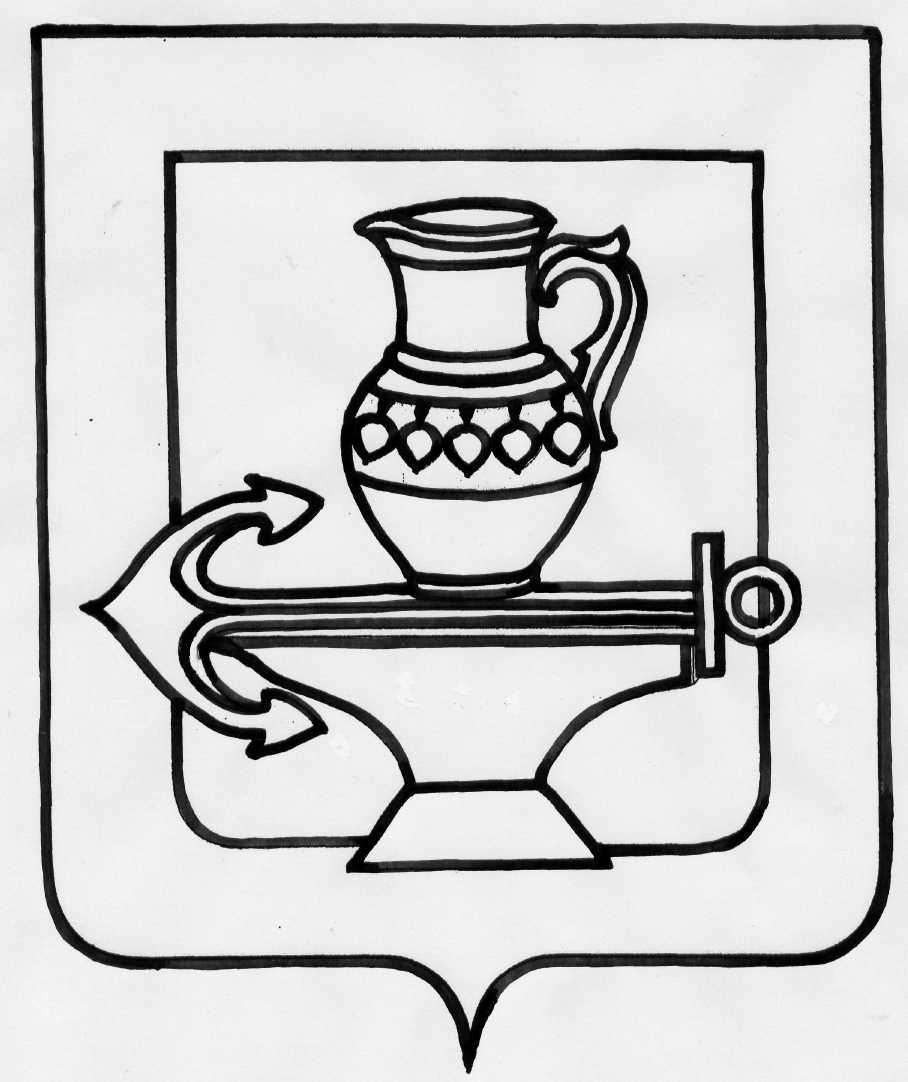 Муниципальное бюджетное общеобразовательное учреждение средняя общеобразовательная школа села Новодмитриевка Липецкого муниципального района Липецкой областиПОЛОЖЕНИЕ о комиссии по урегулированию споров между участниками образовательных отношений вмуниципальном бюджетном общеобразовательном учреждении средней общеобразовательной школе с. НоводмитриевкаЛипецкого муниципального районаЛипецкой области1.Общие положения1.1.Настоящее Положение о комиссии по урегулированию споров между участниками образовательных отношений (далее – Положение) разработано на основе Федерального закона от 29.12.2012 №273-ФЗ  «Об образовании в Российской Федерации» (часть 4 статья 45) с целью регламентации порядка ее создания, организации работы, принятия решений. 1.2.Комиссия по урегулированию споров между участниками образовательных отношений (далее-Комиссия) Муниципального бюджетного общеобразовательного учреждения  средней общеобразовательной с. Новодмитриевка  (далее - Школа) создается в целях урегулирования разногласий между участниками образовательных отношений (учащихся, родителей (законных представителей) несовершеннолетних учащихся, педагогических работников и их представителей, Школы (в лице администрации)) по вопросам реализации права на образование, в том числе в случаях:-возникновения конфликта (отсутствия конфликта) интересов педагогического работника; -применения локальных нормативных актов;      -обжалования решений о применении к учащимся дисциплинарного                                                              взыскания.2. Порядок создания, организации работы, принятия решений Комиссией2.1.Комиссия избирается на заседаниях Педагогического совета, Совета старшеклассников, Совета родительской общественности открытым  голосованием в количестве 6-ти человек сроком на один учебный год.2.2.В состав Комиссии входят  2 представителя родителей (законных представителей) несовершеннолетних учащихся, 2 представителя от педагогических работников Школы, 2 представителя Совета старшеклассников (учащихся 10-11 классов). 2.3. Председателя Комиссии  выбирают из числа членов Комиссии большинством голосов путем открытого голосования в рамках проведения первого заседания Комиссии.2.4.Срок полномочия председателя Комиссии один год. 2.5. Досрочное прекращение полномочий члена Комиссии осуществляется:2.5.1 на основании личного заявления члена Комиссии об исключении из его состава;2.5.2 по требованию не менее 2/3 членов Комиссии, выраженному в письменной форме;2.5.3 в случае отчисления (выбытия) из Школы учащегося, отчисления (выбытия) из Школы учащегося родителем (законным представителем) которого является член Комиссии, увольнения работника – члена Комиссии.2.6. В случае досрочного прекращения полномочий члена Комиссии в ее состав избирается новый представитель от соответствующей категории участников образовательных отношений в соответствии с п. 2.2 – 2.3 настоящего Положения.2.7.Комиссия собирается по мере необходимости. Решение о проведении заседания Комиссии принимается ее председателем на основании обращения (жалобы, заявления, предложения) участника образовательных отношений не позднее 5 (примерный срок) учебных дней с момента поступления такого обращения.2.8 Обращение подается в письменной форме. В жалобе указываются конкретные факты или признаки нарушений прав участников образовательных отношений, лица, допустившие нарушения, обстоятельства.2.9 Решение Комиссии принимается большинством голосов и фиксируется в протоколе заседания Комиссии. Комиссия самостоятельно определяет сроки принятия решения в зависимости от времени, необходимого для детального  рассмотрения  конфликта, в том числе для изучения документов, сбора информации и проверки ее достоверности.2.10 Лицо, направившее в Комиссию обращение, вправе присутствовать при рассмотрении этого обращения на заседании Комиссии. Лица, чьи действия обжалуются в обращении, также вправе присутствовать на заседании Комиссии и давать пояснения.2.11 Для объективного и всестороннего рассмотрения обращений Комиссия вправе приглашать на заседания и заслушивать иных участников образовательных отношений. Неявка данных лиц на заседание Комиссии либо немотивированный отказ от показаний не являются препятствием для рассмотрения обращения по существу.2.12 Председатель Комиссии в своих действиях независим, если это не противоречит Уставу школы, законодательству РФ. Председатель имеет право обратиться за помощью к  директору Школы  для разрешения особо острых конфликтов.2.13.Председатель и члены Комиссии  не имеют права разглашать информацию поступающую к ним. Комиссия несет персональную ответственность за принятие решений.2.14.Решение Комиссии  является обязательным для всех участников образовательных отношений в Школе и подлежит исполнению в сроки, предусмотренные указанным решением.2.15.Решение Комиссии  может быть обжаловано в установленном законодательством Российской Федерации порядке.2.16 В случае установления фактов нарушения прав участников образовательных отношений Комиссия принимает решение, направленное на восстановление нарушенных прав. На лиц, допустивших нарушение прав учащихся, родителей (законных представителей) несовершеннолетних учащихся, а также работников организации, Комиссия возлагает обязанности по устранению выявленных нарушений и (или) недопущению нарушений в будущем.2.17 Если нарушения прав участников образовательных отношений возникли вследствие принятия решения Школой, в том числе вследствие издания локального нормативного акта, Комиссия принимает решение об отмене данного решения Школы (локального нормативного акта) и указывает срок исполнения решения.2.18 Комиссия отказывает в удовлетворении жалобой на нарушение прав заявителя, если посчитает жалобу необоснованной, не выявит факты указанных нарушений, не установит причинно-следственную связь между поведением лица, действия которого обжалуются, и нарушением прав лица, подавшего жалобу или его законного представителя.3.Права членов КомиссииКомиссия имеет право:3.1 принимать к рассмотрению обращение (жалобу, заявление, предложение) любого участника образовательных отношений  при несогласии с решением или действием члена администрации Школы, учителя, классного руководителя, воспитателя, учащегося;3.2 принять решение по каждому спорному вопросу, относящемуся к ее компетенции; 3.3 запрашивать дополнительную документацию, материалы для проведения самостоятельного изучения вопроса от администрации Школы;3.4 рекомендовать приостанавливать или отменять ранее принятое решение на основании проведенного изучения при согласии конфликтующих сторон;3.5 рекомендовать изменения в локальных актах Школы с целью демократизации основ управления или расширения прав участников образовательных отношений.4. Обязанности членов Комиссии         Члены Комиссии обязаны:4.1 присутствовать на всех заседаниях комиссии;4.2 принимать активное участие в рассмотрении поданных обращений в письменной форме;4.3 принимать решение по заявленному вопросу открытым голосованием (решение считается принятым, если за него проголосовало большинство членов комиссии при присутствии  ее членов в полном составе);4.4 принимать своевременно решение, если не оговорены дополнительные сроки рассмотрения обращения;4.5 давать обоснованный ответ заявителю в устной или письменной форме в соответствии с пожеланием заявителя.5. Документация5.1.Документация Комиссии выделяется в отдельное делопроизводство.5.2.Заседания Комиссии оформляются протоколом.5.3.Утверждение состава Комиссии и назначение ее председателя оформляются приказом по Школе.5.4.Протоколы заседаний Комиссии сдаются вместе с отчетом за год и хранятся в документах Школы три года.Принято на педагогическом советеМБОУ СОШ с.НоводмитриевкаПротокол №______от «_____» ________20___г                  Утверждено Директор МБОУ СОШ с.Новодмитриевка__________________Г.А. Фирсоваприказ №_____от «_____»__________20____г.